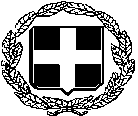                                     ΕΛΛΗΝΙΚΗ  ΔΗΜΟΚΡΑΤΙΑΥΠΟΥΡΓΕΙΟ ΥΓΕΙΑΣ 2Η ΥΓΕΙΟΝΟΜΙΚΗ ΠΕΡΙΦΕΡΕΙΑ ΠΕΙΡΑΙΩΣ ΚΑΙ ΑΙΓΑΙΟΥΓ.Ν. ΜΥΤΙΛΗΝΗΣ «ΒΟΣΤΑΝΕΙΟ»Προς:					 	-  Μέσα Ενημέρωσης                                                                -  Ιστοσελίδα ΝοσοκομείουΔΕΛΤΙΟ ΤΥΠΟΥΟ Πρόεδρος Γεώργιος Καμπούρης και τα μέλη του Δ.Σ. του Γενικού Νοσοκομείου Μυτιλήνης, εκφράζουν τις θερμές ευχαριστίες τους στους παρακάτω δωρητές για την ανιδιοτελή προσφορά τους προς το νοσοκομείο μας. Συγκεκριμένα:Η Εταιρεία Κοινωνικής Προσφοράς Ελληνικού Εφοπλισμού                  ΣΥΝ-ΕΝΩΣΙΣ προσέφερε:Σεντόνια ενηλίκων 737 τμχΜαξιλαροθήκες ενηλίκων 189 τμχΚουβέρτες ενηλίκων 184 τμχΣεντόνια παίδων 25 τμχΜαξιλαροθήκες παίδων 25 τμχΚουβέρτες παίδων 25 τμχΠάνα φανέλα παίδων  25 τμχΧνουδάτα παίδων 25 τμχΟ ΕΟΔΥ (Παράρτημα Λέσβου) μέσω του Παγκόσμιου Οργανισμού Υγείας προσέφερε διάφορα είδη υγειονομικού υλικού μεταξύ των οποίων τα κάτωθι:Νοσοκομειακά σκουφιά 2500 τμχΠοδονάρια 1700 τμχΚαθετήρες (διάφοροι)  500 τμχΟυροσυλλέκτες 145 τμχΣτοματοφαρυγγικοί αεραγωγοί   227 τμχΓάζες κοιλίας 30cm x 45 cm   300 τμχ          Η παραπάνω προσφορά σας, συμβάλλει ουσιαστικά στο καθημερινό δύσκολο έργο μας, στο πλαίσιο των προσπαθειών μας για την περαιτέρω βελτίωση των παρεχόμενων υπηρεσιών υγείας τις οποίες οφείλουμε να παρέχουμε στους κατοίκους του νησιού μας.Από το Γραφείο Διοίκησης Γ.Ν. Μυτιλήνης «Βοστάνειο»